 附表1. 第三批招聘岗位需求表    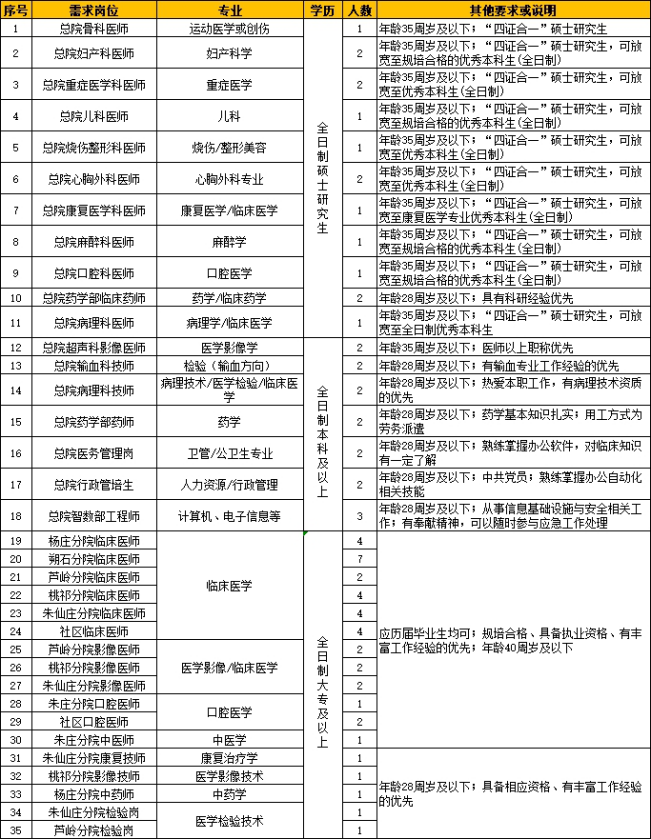 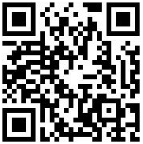 (网络报名二维码，网址：https://www.wjx.top/vm/efMWi5T.aspx)附表2.报名材料表提交材料2023年应届毕业生2023年应届毕业生2023年应届毕业生2023年之前的毕业生2023年之前的毕业生2023年之前的毕业生备注提交材料大专本科硕士大专本科硕士备注个人简历√√√√√√身份证√√√√√√在校成绩单√√√———执业证书——√√(如有)√(如有)√仅临床类专业提供规培证明——√√(如有)√(如有)—仅临床类专业提供规培合格证———√(如有)√(如有)√仅临床类专业提供学籍在线验证报告√√√———学信网申请查询教育部学历证书电子注册备案表——√(本科)√√√学信网申请查询